الجمهورية الجزائرية الديمقراطية الشعبيةوزارة التعليم العالي والبحث العلميجامعة أبو بكر بلقـــايد – تلمسان-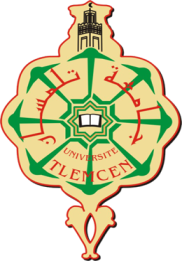 كلية العلوم الإنسانية والعلوم الاجتماعية                    السنة الجامعية: 2020-2021قسم التاريخالتوزيع الزمني للامتحانات – السنة الثانية ليسانس تاريخ – السداسي الثالثتوزيع الأفواج على القاعاتتلمسان يوم: 14/02/2020رئيس القسماليوم والتاريخالتوقيتالمادةالأستاذ (ة)الأحد 21 /03/202110 :00– 11 :00فلسفة التاريخد.كلة نصيرةالاثنين 22/03/202110 :00– 11 :00تاريخ المغرب الحديثأدة. ثابتي حياةالاثنين 22/03/202111 :30– 12 :30تاريخ المغرب القديمد.وراد طارقالثلاثاء 23/03/202110 :00– 11 :00صدر الإسلام والدولة الأمويةدة.هاشمي مريمالثلاثاء 23/03/202111 :30– 12 :30منهجية وتقنية البحث التاريخيأ.د علي العبيديالأربعاء 24/03/202110 :00– 11 :00تاريخ الجزائر الثقافيد. بلقاسم محمدA1+A2+B1+B2C1C2D1D2E1E2F1F2G1G2H1+ H2مدرج 02قاعة01قاعة02قاعة03قاعة 04قاعة05قاعة 06قاعة07قاعة08قاعة09قاعة10قاعة علم اجتماع 1